РОССИЙСКАЯ ФЕДЕРАЦИЯАДМИНИСТРАЦИЯ ГОРОДСКОГО ОКРУГА "ГОРОД КАЛИНИНГРАД" КОМИТЕТ ПО ОБРАЗОВАНИЮ       МУНИЦИПАЛЬНОЕ АВТОНОМНОЕ ДОШКОЛЬНОЕ ОБРАЗОВАТЕЛЬНОЕ УЧРЕЖДЕНИЕ ГОРОДА КАЛИНИНГРАДА ДЕТСКИЙ САД № 119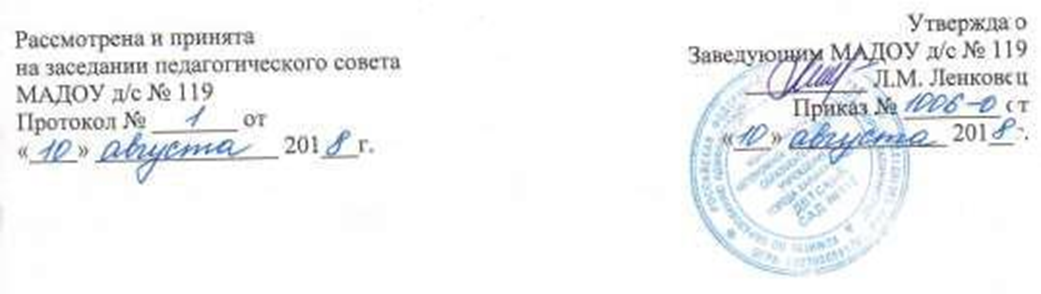 Дополнительная  общеобразовательная общеразвивающая программахудожественной направленности «Музыкальная капель»для детей 6-7  летсрок реализации – 38 часовРазработчик  программы:Прядко Ирина Михайловна,педагог дополнительного образованияг. Калининград, 2018 г.Содержание2.Пояснительная запискаДополнительная  общеобразовательная общеразвивающая программа художественной  направленности «Музыкальная капель» (далее - Программа) разработана в соответствии с Федеральным законом от 29.12.2012 г. № 273-ФЗ «Об образовании в Российской Федерации», приказом Министерства образования и науки РФ ОТ 29.08.2013 Г. № 1008 «Об утверждении порядка организации и осуществления образовательной деятельности по дополнительным общеобразовательным программам», постановлением Главного государственного санитарного врача Российской Федерации от 15 мая 2013 г. № 26 г .Москва от «Об утверждении СанПин 2.4.1.3049-13 «Санитарно-эпидемиологические требования к устройству, содержанию и организации режима работы дошкольных образовательных организаций», положением о дополнительной общеобразовательной общеразвивающей программе МАДОУ д/с № 119.        Направленность дополнительной общеобразовательной общеразвивающей программы: художественная        Цель и задачи дополнительной общеобразовательной  общеразвивающей программы.Цель: приобщение дошкольников к духовной культуре русского народа.  Задачи:Образовательные:  Знакомить детей с русским народным, поэтическим и музыкальным творчеством, традиционными праздниками; Формировать исполнительские навыки в области пения, музицирования, движения; Учить понимать роль семьи, своё место в семье, воспитывать будущих хозяина (хозяйку), мужа (жену). Воспитательные: Формировать социально-нравственное, психическое здоровье детей; Создавать условия для проявления детьми любви к родной земле, уважения к традициям своего народа и людям труда; Воспитывать в детях толерантность. Развивающие:  Развивать 	самостоятельность, 	инициативу 	и 	импровизационные способности у детей; Развивать активное восприятие музыки посредством музыкального фольклора; Развивать музыкальные способности: чувство ритма, ладовое чувство, музыкально-слуховые представления; Использовать малые формы фольклора для развития речи у детей; Развивать коммуникативные качества детей посредством народных танцев, игр, забав.                                        Актуальность      Современный дошкольник живёт во время, когда русская культура, родной язык испытывают влияние иноязычных культур. На экранах телевизора ребёнок видит диснеевские мультфильмы, героями современных детей становятся персонажи современных фильмов, по радио звучат мотивы, отличающиеся от традиционной русской музыки. Мы не должны забывать о своём культурном прошлом, о наших памятниках, литературе, языках, живописи… Национальные отличия сохранятся и в двадцать первом веке, если мы будем озабочены воспитанием душ, а не только передачей знаний». Именно родная культура должна найти дорогу к сердцу, душе ребёнка и лежать в основе его личности. В народе говорится: нет дерева без корней, дома без фундамента.       Хочется подчеркнуть значение комплексного подхода в ознакомлении дошкольников с народной культурой. Малые формы детского фольклора (потешки, считалки, дразнилки, поговорки и др.), сказки, песни, народные танцы, ознакомление с росписями, детский фольклорный театр-все эти виды детской деятельности создают возможность ребёнку соприкоснуться с историческим прошлым русского народа. А народный праздник поможет детям научиться творчески самовыражаться, свободно общаться со сверстниками и взрослыми. Праздник - это всплеск положительных эмоций.           В настоящее время в нашем дошкольном учреждении появилась возможность приобщения дошкольников к русской традиционной культуре в условиях дополнительного образования.  Отличительные особенности программы Отличительной особенностью программы является её интегрирование, позволяющее объединить различные элементы учебно – воспитательного процесса и процесса «проживания» фольклора, его «прорастания» в жизнь ребёнка. Возраст детей, участвующих в реализации дополнительной общеобразовательной  общеразвивающей программы: 6-7 лет     Сроки реализации дополнительной общеобразовательной общеразвивающей программы: 1 годФормы подведения итогов реализации дополнительной общеобразовательной  общеразвивающей программы: занятия интегрированного типа; развлечения; театрализованные представления, концерты;  календарные праздники;3. Планируемые результатыПоказ сценок с любым видом театра. Уметь импровизировать.Введение в свои выступления не только устного, но и музыкального фольклора.С желанием участвовать в любом виде деятельности.Знать традиции и обычаи Родного края, понимать смысл народных праздников, уметь рассказать об этом.Владеть навыками передачи эмоционально-образного содержания песни.Петь открытым звуком с чёткой артикуляцией.Уметь плясать «дробью», исполнять элементы хоровода: «Капуста»,  «ниточка с иголочкой».Иметь представление о предметах быта, которые народ использовал как музыкальные инструменты (рубель, пила, гребень).Уметь творчески самовыражаться, свободно общаться со сверстниками и взрослыми.Передавать полученный опыт малышам.4. Учебный план5.Календарный учебный график6.Тематическое планирование7. Материально-техническое обеспечениеОсновное оборудованиеСпециализированные учебные помещения: кабинет дополнительного образования.Основное учебное оборудование:Стол большой;Стулья большие;Детские стульчики;мультимедийная система ;Ноутбук;цифровое пианино;аудиосистема8. Список используемой литературы «Жили – были»  Бардина П.Е  -  Томск: изд. Томского университета, - 1997г. «Знакомство детей с русским народным творчеством» Бударина Т.А., Корепанова О.Н. – С-Пб.: Детство – пресс - 2001г “Ритмическая мозаика” Буренина А.И.. (Программа по ритмической пластике для детей). «Музыкальное развитие ребенка» Ветлугина Н.А.  - М.: Просвещение, 1988.  «Русские народные праздники в детском саду» Картушина М.Ю.  - М., 2006.  «Приобщение детей к истокам русской народной культуры» Князева О.Л., Маханёва М.Д. - С.-Петербург, 1998.  «Русский фольклор на музыкальных занятиях, утренниках. Дошкольное воспитание» № 5/1993 Кольцова М.И. «Фольклор – музыка – театр» Мерзляковой С.И. Под редакцией– М.: Гуманитарный центр ВЛАДОС - 1999г.  «Управление образовательным процессом в ДОУ с этнокультурным компонентом образования» Микляева Н.В., Микляева Ю.В., Новицкая М.Ю.  - М, 2006.  «Фольклорный праздник» Науменко Г.М. изд. – М.: Линка – пресс - 2000г  «Красна изба» Тихонова М.В.  - С.-Петербург, 2000. «Воспитание 	искусством 	в 	детском 	саду» Штанько. 	И.В. Интегрированный подход - М.: ТЦ, 2007. 1Титульный лист12Пояснительная записка33Планируемые результаты64Учебный план75Календарный учебный график86Тематическое планирование97Материально-техническое обеспечение118Список используемой литературы                                                                    12№ разделаНаименование разделаКоличество часов Раздел 1«Детский музыкальный фольклор»8Раздел 2«Народные песни»10Раздел 3«Игровой фольклор»8Раздел 4«Хоровод»8Раздел 5«Игра на детских музыкальных инструментах»4Итого38 часовНаименованиеПериодНачало учебного периода03 сентября 2018Окончание учебного периода 30 июня 2019Каникулярное время01 июль-31 августа 2019Дни занятийпонедельник ( ул. Репина)            четверг (ул. Войнич)Время проведения занятий Ул. Репинапонедельник 16.15-16.45Ул. ВойничЧетверг 16.20-16.50Недельная  образовательная нагрузка1 занятиеДлительность условного учебного часаНе более 30 минут (четвертый   год обучения)№темыНаименование темыКол-во часовТема: 1«Труд и наука – брат и сестра» 1Тема: 2«Жихарка» – инсценировка для детей средней группы 1Тема: 3«У наших ворот всегда хоровод» 1Тема: 4«Листопадничек» – интегрированное занятие 1Тема: 5«Осенние посиделки» – развлечение 1Тема: 6«Покров» 1Тема: 7«Как у нашей Дуни» 1Тема: 8«Октябрь – свадебник» 1Тема: 9«Сказка к нам пришла» – представление  для средней группы.  1Тема: 10«Кузьма  –  Демьян»1Тема: 11Варежковый театр – занятие с мамами1Тема: 12«Матушка родимая» – развлечение с мамами 1Тема: 13«Зимушка – сударушка» 1Тема: 14«Шуба да кафтан» 1Тема: 15«Спиридон –  Солнцеворот» – театр бибабо для средней группы. 1Тема: 16 Зимние заклички 1Тема: 17«Новый год у ворот» – праздник1Тема: 18«На пороге – коляда» 1Тема: 19«Страшные вечера» – развлечение1Тема: 20«Праздник валенка»1Тема: 21«В гостях у домового» 1Тема: 22«Игры молодецкие» – с папами.1Тема: 23«Без песен мир тесен»  1Тема: 24«Ждём весну» 1Тема: 25«Как на масленой неделе» 1Тема: 26«Марья –  искусница» – занятие с мамами1Тема: 27«Сорок птах»1Тема: 28«Птицы летите, весну несите»1Тема: 29«Дуйте в дудки…» 1Тема: 30«Красна речь поговоркою1Тема:31«Верба –  вербочка»1Тема:32«Пасхальный перезвон»1Тема:33Развлечение «День Нептуна»1Тема:34«Дорога не ешка, дорога потешка» 1Тема:35«Весну привечаем – игры затеваем»  1Тема:36«Приходите в гости к нам» –  концерт  для детей и взрослых 1Тема:37Летние обрядные песни 1Тема:38«Лето встречаем – игры затеваем» 1 Итого 38 часов